Choisis une couleur par forme ? Colorie sur chaque dessin les formes en utilisant la couleur que tu as choisi. Puis, pour chaque dessin, compte le nombre de formes et inscris-le.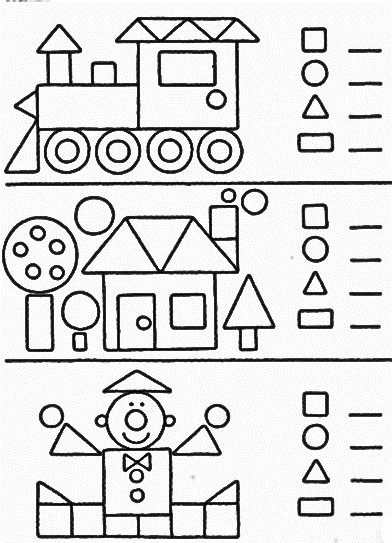 